ПРОЕКТ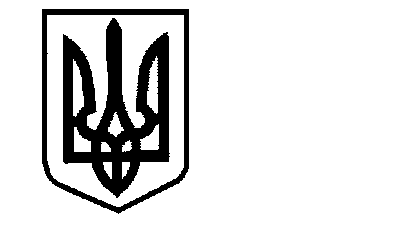 УКРАЇНАХмільницька   міська    радаВінницької  областіР І Ш Е Н Н Я №                              2024р.        					                      сесія міської ради                                                                                                       8 скликанняПро внесення змін до рішення 14 сесіїХмільницької міської ради 8 скликання від 24.06.2021 року №575 "Про встановленняподатку на майно на території Хмільницької міськоїтериторіальної громади"(зі змінами)          	Враховуючи наказ Міністерства економіки України від 16 травня 2023 року №3573 "Про затвердження національного класифікатора НК 018:2023 та скасування національного класифікатора ДК 018-2000", керуючись Податковим кодексом України (зі змінами), частиною 1 статті 59  Закону України "Про місцеве самоврядування в Україні",  міська рада 					 В И Р І Ш И Л А :	1. Внести зміни до рішення 14 сесії Хмільницької міської ради 8 скликання від 24.06.2021 року №575 "Про встановлення податку на майно на території Хмільницької міської територіальної громади" (зі змінами), а саме:1.1. додаток 2 "Ставки податку на нерухоме майно, відмінне від земельної ділянки1" та додаток 3 "Перелік пільг для фізичних осіб, наданих відповідно до підпункту 266.4 пункту 266.4 статті 266 Податкового кодексу України, із сплати податку на нерухоме майно, відмінне від земельної ділянки" рішення викласти в новій редакції згідно з додатками 1 та 2 до даного рішення.2. Дане рішення  застосовується з  01.01.2025 року.  3. Питання не врегульовані даним рішенням "Про внесення змін до рішення 14 сесії Хмільницької міської ради 8 скликання від 24.06.2021 року "Про встановлення податку на майно на території  Хмільницької міської територіальної громади" (зі змінами) регулюються Податковим кодексом України (зі змінами) та нормами чинного законодавства.4. Управлінню  агроекономічного розвитку та євроінтеграції міської ради  оприлюднити це рішення   та у десятиденний строк з дня прийняття надіслати до контролюючого органу.          5. Організаційному відділу міської ради у документах постійного зберігання зазначити факт та підставу внесення змін до рішення 14 сесії Хмільницької міської ради 8 скликання від 24.06.2021 року №575 "Про встановлення  податку на майно на території  Хмільницької міської територіальної громади"(зі змінами). 6. Контроль за виконанням цього рішення покласти на постійну комісію міської ради з питань планування соціально – економічного розвитку, бюджету, фінансів, підприємництва, торгівлі та послуг, інвестиційної та регуляторної політики (голова  Кондратовець  Ю.Г.).    Міський  голова                                                                  Микола ЮРЧИШИНДодаток 1                                                                                                                              до рішення                                                                                                   сесії Хмільницької міської ради8 скликання від    2024р. №                                                                                                                                              " Додаток 2                              				рішення 14 сесії Хмільницької міської ради					                     8 скликання від   24.06.2021р. №575    Ставки податку на нерухоме майно, відмінне від земельної ділянки1Ставки     вводяться в дію  з 01  січня  2025 року.Адміністративно-територіальні одиниці або населені пункти, або території територіальних громад, на які поширюється дія рішення ради: 1У разі встановлення ставок податку, відмінних на територіях різних населених пунктів адміністративно-територіальної одиниці, за кожним населеним пунктом ставки затверджуються окремими додатками.2 Класифікація будівель та споруд, код та найменування зазначаються відповідно до Національного класифікатора будівель і споруд НК 018-2023, затвердженого наказом Міністерства економіки України від 16 травня  2023 року № 3573.3 Ставки податку встановлюються з урахуванням норм підпункту 12.3.7 пункту 12.3 статті 12, пункту 30.2 статті 30, пункту 266.2 статті 266 Податкового кодексу України і зазначаються десятковим дробом з трьома (у разі потреби чотирма) десятковими знаками після коми. 4 У разі визначення у рішенні про оподаткування податком на нерухоме майно, відмінне від земельної ділянки, зон адміністративно-територіальної одиниці, щодо якої приймається рішення, ставки встановлюються залежно від зони. Без урахування зони ставки зазначаються у графі “1 зона”. 5 Об’єкти нерухомості, що класифікуються за цим підкласом, звільняються/можуть звільнятися повністю або частково від оподаткування податком на нерухоме майно, відмінне від земельної ділянки, відповідно до норм підпункту 266.2.2 пункту 266.2 та пункту 266.4 статті 266 Податкового кодексу України. Секретар    міської  ради                                                                Павло КРЕПКИЙ"Секретар    міської  ради                                                                Павло КРЕПКИЙДодаток 2                                                                                                                              до рішення                                                                                                   сесії Хмільницької міської ради8 скликання від    2024р. №                                                                                                                                               "Додаток 3                              				 рішення 14 сесії Хмільницької міської ради					                     8 скликання від   24.06.2021р. №575    Перелікпільг для фізичних осіб, наданих відповідно до підпункту 266.4.2 пункту 266.4 статті 266 Податкового кодексу України, із сплати податку на нерухоме майно, відмінне від земельної ділянки1Ставки     вводяться в дію  з 01  січня  2025 року.Адміністративно-територіальні одиниці або населені пункти, або території територіальних громад, на які поширюється дія рішення ради:Пільги з податку не застосовуються до об’єкта/об’єктів оподаткування, що використовуються їх власниками з метою одержання доходів (здаються в оренду, лізинг, позичку, використовуються в підприємницькій діяльності)Секретар    міської  ради                                                                Павло КРЕПКИЙ"Секретар    міської  ради                                                                Павло КРЕПКИЙКод областіКод районуКод районуКод згідно з КАТОТТГКод згідно з КАТОТТГНайменування адміністративно-територіальної одиниці Найменування адміністративно-територіальної одиниці UA05000000000010236UA05000000000010236UA05120000000017020UA05120000000017020UA05120170000013778UA05120170000013778Хмільницька міська територіальна громада UA05000000000010236UA05000000000010236UA05120000000017020UA05120000000017020UA05120170010081140UA05120170010081140місто  ХмільникUA05000000000010236UA05000000000010236UA05120000000017020UA05120000000017020UA05120170110090396UA05120170110090396село Журавне UA05000000000010236UA05000000000010236UA05120000000017020UA05120000000017020UA05120170280064094UA05120170280064094 село Олександрівка UA05000000000010236UA05000000000010236UA05120000000017020UA05120000000017020UA05120170130055850UA05120170130055850село Кожухів UA05000000000010236UA05000000000010236UA05120000000017020UA05120000000017020UA05120170420080445UA05120170420080445селище Красносілка UA05000000000010236UA05000000000010236UA05120000000017020UA05120000000017020UA05120170230028485UA05120170230028485 село Лісне UA05000000000010236UA05000000000010236UA05120000000017020UA05120000000017020UA05120170360088658UA05120170360088658село Теси UA05000000000010236UA05000000000010236UA05120000000017020UA05120000000017020UA05120170120033162UA05120170120033162 село Іванівці UA05000000000010236UA05000000000010236UA05120000000017020UA05120000000017020UA05120170250025223UA05120170250025223село Лука UA05000000000010236UA05000000000010236UA05120000000017020UA05120000000017020UA05120170290068935UA05120170290068935село Осічок UA05000000000010236UA05000000000010236UA05120000000017020UA05120000000017020UA05120170400054085UA05120170400054085 село Шевченка UA05000000000010236UA05000000000010236UA05120000000017020UA05120000000017020UA05120170220039456UA05120170220039456село Лисогірка UA05000000000010236UA05000000000010236UA05120000000017020UA05120000000017020UA05120170270056539UA05120170270056539 село Медведівка UA05000000000010236UA05000000000010236UA05120000000017020UA05120000000017020UA05120170020086400UA05120170020086400село Березна UA05000000000010236UA05000000000010236UA05120000000017020UA05120000000017020UA05120170160056969UA05120170160056969село Крупин UA05000000000010236UA05000000000010236UA05120000000017020UA05120000000017020UA05120170390043707UA05120170390043707 село Чудинівці UA05000000000010236UA05000000000010236UA05120000000017020UA05120000000017020UA05120170050067181UA05120170050067181 село Великий МитникUA05000000000010236UA05000000000010236UA05120000000017020UA05120000000017020UA05120170040014203UA05120170040014203село БудківUA05000000000010236UA05000000000010236UA05120000000017020UA05120000000017020UA05120170200088198UA05120170200088198село Кушелівка UA05000000000010236UA05000000000010236UA05120000000017020UA05120000000017020UA05120170260025173UA05120170260025173 село Малий Митник UA05000000000010236UA05000000000010236UA05120000000017020UA05120000000017020UA05120170380037871UA05120170380037871 село Філіопіль UA05000000000010236UA05000000000010236UA05120000000017020UA05120000000017020UA05120170080046687UA05120170080046687 село Голодьки UA05000000000010236UA05000000000010236UA05120000000017020UA05120000000017020UA05120170340082394UA05120170340082394 село Стара Гута UA05000000000010236UA05000000000010236UA05120000000017020UA05120000000017020UA05120170150052661UA05120170150052661село Кривошиї UA05000000000010236UA05000000000010236UA05120000000017020UA05120000000017020UA05120170140069523UA05120170140069523село Колибабинці UA05000000000010236UA05000000000010236UA05120000000017020UA05120000000017020UA05120170180097023UA05120170180097023село Куманівці UA05000000000010236UA05000000000010236UA05120000000017020UA05120000000017020UA05120170210085807UA05120170210085807 село Лелітка UA05000000000010236UA05000000000010236UA05120000000017020UA05120000000017020UA05120170060089344UA05120170060089344 село Вербівка UA05000000000010236UA05000000000010236UA05120000000017020UA05120000000017020UA05120170170090150UA05120170170090150село Крутнів UA05000000000010236UA05000000000010236UA05120000000017020UA05120000000017020UA05120170240031292UA05120170240031292село Лозова UA05000000000010236UA05000000000010236UA05120000000017020UA05120000000017020UA05120170070038891UA05120170070038891село Вугли UA05000000000010236UA05000000000010236UA05120000000017020UA05120000000017020UA05120170090021924UA05120170090021924село Гулі UA05000000000010236UA05000000000010236UA05120000000017020UA05120000000017020UA05120170100044932UA05120170100044932село Думенки UA05000000000010236UA05000000000010236UA05120000000017020UA05120000000017020UA05120170300068443UA05120170300068443село Педоси UA05000000000010236UA05000000000010236UA05120000000017020UA05120000000017020UA05120170310029089UA05120170310029089 село Порик UA05000000000010236UA05000000000010236UA05120000000017020UA05120000000017020UA05120170190035995UA05120170190035995село Курилівка UA05000000000010236UA05000000000010236UA05120000000017020UA05120000000017020UA05120170370074988UA05120170370074988село Томашпіль UA05000000000010236UA05000000000010236UA05120000000017020UA05120000000017020UA05120170350068221UA05120170350068221село Сьомаки UA05000000000010236UA05000000000010236UA05120000000017020UA05120000000017020UA05120170030096566UA05120170030096566 село Білий Рукав UA05000000000010236UA05000000000010236UA05120000000017020UA05120000000017020UA05120170320093448UA05120170320093448село Сербанівка UA05000000000010236UA05000000000010236UA05120000000017020UA05120000000017020UA05120170330011068UA05120170330011068село Соколова UA05000000000010236UA05000000000010236UA05120000000017020UA05120000000017020UA05120170410060007UA05120170410060007село Широка Гребля      Класифікація будівель та споруд2     Класифікація будівель та споруд2Ставки податку3 за 1 кв. метр (відсотків розміру мінімальної заробітної плати)Ставки податку3 за 1 кв. метр (відсотків розміру мінімальної заробітної плати)Ставки податку3 за 1 кв. метр (відсотків розміру мінімальної заробітної плати)Ставки податку3 за 1 кв. метр (відсотків розміру мінімальної заробітної плати)Ставки податку3 за 1 кв. метр (відсотків розміру мінімальної заробітної плати)Ставки податку3 за 1 кв. метр (відсотків розміру мінімальної заробітної плати)Ставки податку3 за 1 кв. метр (відсотків розміру мінімальної заробітної плати)Ставки податку3 за 1 кв. метр (відсотків розміру мінімальної заробітної плати)Ставки податку3 за 1 кв. метр (відсотків розміру мінімальної заробітної плати)Ставки податку3 за 1 кв. метр (відсотків розміру мінімальної заробітної плати)Ставки податку3 за 1 кв. метр (відсотків розміру мінімальної заробітної плати)кодНайменування2для юридичних осібдля юридичних осібдля юридичних осібдля юридичних осібдля юридичних осібдля фізичних осібдля фізичних осібдля фізичних осібдля фізичних осібдля фізичних осібдля фізичних осібкодНайменування21 зона41 зона42 зона43 зона43 зона41 зона41 зона42 зона42 зона42 зона43 зона411 Житлові будинки Житлові будинки Житлові будинки Житлові будинки Житлові будинки Житлові будинки Житлові будинки Житлові будинки Житлові будинки Житлові будинки Житлові будинки Житлові будинки111Одноквартирні житлові будинкиОдноквартирні житлові будинкиОдноквартирні житлові будинкиОдноквартирні житлові будинкиОдноквартирні житлові будинкиОдноквартирні житлові будинкиОдноквартирні житлові будинкиОдноквартирні житлові будинкиОдноквартирні житлові будинкиОдноквартирні житлові будинкиОдноквартирні житлові будинкиОдноквартирні житлові будинки1110 Одноквартирні житлові будинки5 Одноквартирні житлові будинки5 Одноквартирні житлові будинки5 Одноквартирні житлові будинки5 Одноквартирні житлові будинки5 Одноквартирні житлові будинки5 Одноквартирні житлові будинки5 Одноквартирні житлові будинки5 Одноквартирні житлові будинки5 Одноквартирні житлові будинки5 Одноквартирні житлові будинки5 Одноквартирні житлові будинки5Відокремлені житлові будинки садибного типу, дачі, будинки лісників, садові та інші літні будинки для тимчасового проживання, тощоВідокремлені житлові будинки садибного типу, дачі, будинки лісників, садові та інші літні будинки для тимчасового проживання, тощо1,0001,000---0,5000,500----Зблоковані та терасні будинки з окремими квартирами, кожна з яких має власний дах та власний вхід з вулиціЗблоковані та терасні будинки з окремими квартирами, кожна з яких має власний дах та власний вхід з вулиці1,0001,000---0,5000,500----112Житлові будинки з двома та більше квартирамиЖитлові будинки з двома та більше квартирамиЖитлові будинки з двома та більше квартирамиЖитлові будинки з двома та більше квартирамиЖитлові будинки з двома та більше квартирамиЖитлові будинки з двома та більше квартирамиЖитлові будинки з двома та більше квартирамиЖитлові будинки з двома та більше квартирамиЖитлові будинки з двома та більше квартирамиЖитлові будинки з двома та більше квартирамиЖитлові будинки з двома та більше квартирамиЖитлові будинки з двома та більше квартирами1121Житлові будинки з двома квартирами5Житлові будинки з двома квартирами5Житлові будинки з двома квартирами5Житлові будинки з двома квартирами5Житлові будинки з двома квартирами5Житлові будинки з двома квартирами5Житлові будинки з двома квартирами5Житлові будинки з двома квартирами5Житлові будинки з двома квартирами5Житлові будинки з двома квартирами5Житлові будинки з двома квартирами5Житлові будинки з двома квартирами5Відокремлені, зблоковані та терасні будинки з двома квартирамиВідокремлені, зблоковані та терасні будинки з двома квартирами1,0001,000---0,5000,500----1122Житлові будинки з трьома та більше квартирами5Житлові будинки з трьома та більше квартирами5Житлові будинки з трьома та більше квартирами5Житлові будинки з трьома та більше квартирами5Житлові будинки з трьома та більше квартирами5Житлові будинки з трьома та більше квартирами5Житлові будинки з трьома та більше квартирами5Житлові будинки з трьома та більше квартирами5Житлові будинки з трьома та більше квартирами5Житлові будинки з трьома та більше квартирами5Житлові будинки з трьома та більше квартирами5Житлові будинки з трьома та більше квартирами5Інші житлові будинки з трьома та більше квартирамиІнші житлові будинки з трьома та більше квартирами1,0001,000---0,5000,500----113Житлові будинки для колективного проживання5Житлові будинки для колективного проживання5Житлові будинки для колективного проживання5Житлові будинки для колективного проживання5Житлові будинки для колективного проживання5Житлові будинки для колективного проживання5Житлові будинки для колективного проживання5Житлові будинки для колективного проживання5Житлові будинки для колективного проживання5Житлові будинки для колективного проживання5Житлові будинки для колективного проживання5Житлові будинки для колективного проживання51130Житлові будинки для колективного проживанняЖитлові будинки для колективного проживанняЖитлові будинки для колективного проживанняЖитлові будинки для колективного проживанняЖитлові будинки для колективного проживанняЖитлові будинки для колективного проживанняЖитлові будинки для колективного проживанняЖитлові будинки для колективного проживанняЖитлові будинки для колективного проживанняЖитлові будинки для колективного проживанняЖитлові будинки для колективного проживанняЖитлові будинки для колективного проживанняГуртожитки для студентів та учнів навчальних закладів, робітників та службовців, житлові будинки для дітей-сиріт та дітей з інвалідністю, для осіб літнього віку та осіб з інвалідністю, інших соціальних груп, наприклад, будинки для біженців, притулки для бездомних тощоГуртожитки для студентів та учнів навчальних закладів, робітників та службовців, житлові будинки для дітей-сиріт та дітей з інвалідністю, для осіб літнього віку та осіб з інвалідністю, інших соціальних груп, наприклад, будинки для біженців, притулки для бездомних тощо0,000-----0,0000,000---12 Нежитлові будівлі Нежитлові будівлі Нежитлові будівлі Нежитлові будівлі Нежитлові будівлі Нежитлові будівлі Нежитлові будівлі Нежитлові будівлі Нежитлові будівлі Нежитлові будівлі Нежитлові будівлі Нежитлові будівлі121Будівлі готельні та подібні будівліБудівлі готельні та подібні будівліБудівлі готельні та подібні будівліБудівлі готельні та подібні будівліБудівлі готельні та подібні будівліБудівлі готельні та подібні будівліБудівлі готельні та подібні будівліБудівлі готельні та подібні будівліБудівлі готельні та подібні будівліБудівлі готельні та подібні будівліБудівлі готельні та подібні будівліБудівлі готельні та подібні будівлі1211Будівлі готельніБудівлі готельніБудівлі готельніБудівлі готельніБудівлі готельніБудівлі готельніБудівлі готельніБудівлі готельніБудівлі готельніБудівлі готельніБудівлі готельніБудівлі готельніБудівлі готелів, мотелів, пансіонатів та подібних закладів з надання житла з рестораном або без ньогоБудівлі готелів, мотелів, пансіонатів та подібних закладів з надання житла з рестораном або без нього0,5000,500---0,5000,500----Відокремленні будівлі ресторанів та барівВідокремленні будівлі ресторанів та барів1,0001,000---1,0001,000----1212Інші будівлі для короткострокового проживанняІнші будівлі для короткострокового проживанняІнші будівлі для короткострокового проживанняІнші будівлі для короткострокового проживанняІнші будівлі для короткострокового проживанняІнші будівлі для короткострокового проживанняІнші будівлі для короткострокового проживанняІнші будівлі для короткострокового проживанняІнші будівлі для короткострокового проживанняІнші будівлі для короткострокового проживанняІнші будівлі для короткострокового проживанняІнші будівлі для короткострокового проживанняБудівлі хостелів, дитячих та сімейних таборів відпочинку, гірські притулки, рекреаційні будинки та інші будівлі для тимчасового проживання, не класифіковані ранішеБудівлі хостелів, дитячих та сімейних таборів відпочинку, гірські притулки, рекреаційні будинки та інші будівлі для тимчасового проживання, не класифіковані раніше1,0001,000---1,0001,000----122 Офісні будівлі Офісні будівлі Офісні будівлі Офісні будівлі Офісні будівлі Офісні будівлі Офісні будівлі Офісні будівлі Офісні будівлі Офісні будівлі Офісні будівлі Офісні будівлі1220          Офісні будівлі5          Офісні будівлі5          Офісні будівлі5          Офісні будівлі5          Офісні будівлі5          Офісні будівлі5          Офісні будівлі5          Офісні будівлі5          Офісні будівлі5          Офісні будівлі5          Офісні будівлі5          Офісні будівлі5Будівлі, що використовуються як приміщення для  органів державної влади та місцевого самоврядування, органів правосуддя5Будівлі, що використовуються як приміщення для  органів державної влади та місцевого самоврядування, органів правосуддя50,0000,000---0,0000,000----Будівлі, що використовуються як приміщення для  банківБудівлі, що використовуються як приміщення для  банків1,5001,500---1 ,5001 ,500----Будівлі, що використовуються як приміщення для конторських та адміністративних цілей, у тому числі для промислових підприємств, поштових відділень тощоБудівлі, що використовуються як приміщення для конторських та адміністративних цілей, у тому числі для промислових підприємств, поштових відділень тощо 1,000 1,000--- 1,000 1,000----Конгрес-центри, парламентські будівліКонгрес-центри, парламентські будівлі 1,000 1,000--- 1,000 1,000----123Будівлі оптово-роздрібної торгівліБудівлі оптово-роздрібної торгівліБудівлі оптово-роздрібної торгівліБудівлі оптово-роздрібної торгівліБудівлі оптово-роздрібної торгівліБудівлі оптово-роздрібної торгівліБудівлі оптово-роздрібної торгівліБудівлі оптово-роздрібної торгівліБудівлі оптово-роздрібної торгівліБудівлі оптово-роздрібної торгівліБудівлі оптово-роздрібної торгівліБудівлі оптово-роздрібної торгівлі1230Будівлі оптово-роздрібної торгівліБудівлі оптово-роздрібної торгівліБудівлі оптово-роздрібної торгівліБудівлі оптово-роздрібної торгівліБудівлі оптово-роздрібної торгівліБудівлі оптово-роздрібної торгівліБудівлі оптово-роздрібної торгівліБудівлі оптово-роздрібної торгівліБудівлі оптово-роздрібної торгівліБудівлі оптово-роздрібної торгівліБудівлі оптово-роздрібної торгівліБудівлі оптово-роздрібної торгівліБудівлі торгових центрів, універмагів, окремих магазинів та крамниць, зали для ярмарків, аукціонів, торгових виставок, криті ринки, закладів обслуговування учасників дорожнього руху тощоБудівлі торгових центрів, універмагів, окремих магазинів та крамниць, зали для ярмарків, аукціонів, торгових виставок, криті ринки, закладів обслуговування учасників дорожнього руху тощо1,0001,000---1,0001,000----124Будівлі транспорту та зв’язкуБудівлі транспорту та зв’язкуБудівлі транспорту та зв’язкуБудівлі транспорту та зв’язкуБудівлі транспорту та зв’язкуБудівлі транспорту та зв’язкуБудівлі транспорту та зв’язкуБудівлі транспорту та зв’язкуБудівлі транспорту та зв’язкуБудівлі транспорту та зв’язкуБудівлі транспорту та зв’язкуБудівлі транспорту та зв’язку1241Будівлі електронних комунікацій, станцій, терміналів та пов’язані з ними будівліБудівлі електронних комунікацій, станцій, терміналів та пов’язані з ними будівліБудівлі електронних комунікацій, станцій, терміналів та пов’язані з ними будівліБудівлі електронних комунікацій, станцій, терміналів та пов’язані з ними будівліБудівлі електронних комунікацій, станцій, терміналів та пов’язані з ними будівліБудівлі електронних комунікацій, станцій, терміналів та пов’язані з ними будівліБудівлі електронних комунікацій, станцій, терміналів та пов’язані з ними будівліБудівлі електронних комунікацій, станцій, терміналів та пов’язані з ними будівліБудівлі електронних комунікацій, станцій, терміналів та пов’язані з ними будівліБудівлі електронних комунікацій, станцій, терміналів та пов’язані з ними будівліБудівлі електронних комунікацій, станцій, терміналів та пов’язані з ними будівліБудівлі електронних комунікацій, станцій, терміналів та пов’язані з ними будівліБудівлі цивільних та військових аеропортів, залізничних станцій, автобусних станцій, морських та річкових вокзалів, фунікулерів та станцій канатних дорігБудівлі цивільних та військових аеропортів, залізничних станцій, автобусних станцій, морських та річкових вокзалів, фунікулерів та станцій канатних доріг1,0001,000---1,0001,000----Будівлі центрів  радіо-  та телевізійного мовлення, телефонних станцій, телекомунікаційних центрів тощоБудівлі центрів  радіо-  та телевізійного мовлення, телефонних станцій, телекомунікаційних центрів тощо1,0001,000---1,0001,000----Ангари для літаків, будівлі сигнальних будок, локомотивних та вагонних депоАнгари для літаків, будівлі сигнальних будок, локомотивних та вагонних депо1,0001,000---1,0001,000----Телефонні будкиТелефонні будки1,0001,000---1,0001,000----Будівлі маяківБудівлі маяків1,0001,000---1,0001,000----Будівлі (вежі) управління повітряним рухомБудівлі (вежі) управління повітряним рухом1,0001,000---1,0001,000----1242Будівлі гаражівБудівлі гаражівБудівлі гаражівБудівлі гаражівБудівлі гаражівБудівлі гаражівБудівлі гаражівБудівлі гаражівБудівлі гаражівБудівлі гаражівБудівлі гаражівБудівлі гаражівГаражі (наземні й підземні) та криті автомобільні стоянкиГаражі (наземні й підземні) та криті автомобільні стоянки0,5000,500---0,5000,500----Навіси для велосипедівНавіси для велосипедів0,5000,500---0,5000,500----125Промислові та складські будівліПромислові та складські будівліПромислові та складські будівліПромислові та складські будівліПромислові та складські будівліПромислові та складські будівліПромислові та складські будівліПромислові та складські будівліПромислові та складські будівліПромислові та складські будівліПромислові та складські будівліПромислові та складські будівлі1251 Промислові  будівлі5  Промислові  будівлі5  Промислові  будівлі5  Промислові  будівлі5  Промислові  будівлі5  Промислові  будівлі5  Промислові  будівлі5  Промислові  будівлі5  Промислові  будівлі5  Промислові  будівлі5  Промислові  будівлі5  Промислові  будівлі5 Будівлі, що використовуються для промислового виробництва, наприклад, фабрики, майстерні, бойні, пивоварні тощо5 Будівлі, що використовуються для промислового виробництва, наприклад, фабрики, майстерні, бойні, пивоварні тощо5 0,5000,500---0,5000,500----1252Резервуари, силоси та складиРезервуари, силоси та складиРезервуари, силоси та складиРезервуари, силоси та складиРезервуари, силоси та складиРезервуари, силоси та складиРезервуари, силоси та складиРезервуари, силоси та складиРезервуари, силоси та складиРезервуари, силоси та складиРезервуари, силоси та складиРезервуари, силоси та складиРезервуари та ємностіРезервуари та ємності0,5000,500---0,5000,500----Резервуари для нафти та газуРезервуари для нафти та газу0,5000,500---0,5000,500----Силоси для зерна, цементу та інших сухих продуктівСилоси для зерна, цементу та інших сухих продуктів0,5000,500---0,5000,500----Холодильники та спеціальні складиХолодильники та спеціальні склади0,5000,500---0,5000,500----Складські майданчикиСкладські майданчики0,5000,500---0,5000,500----126Будівлі громадського дозвілля, освіти, охорони здоров'я та соціального захистуБудівлі громадського дозвілля, освіти, охорони здоров'я та соціального захистуБудівлі громадського дозвілля, освіти, охорони здоров'я та соціального захистуБудівлі громадського дозвілля, освіти, охорони здоров'я та соціального захистуБудівлі громадського дозвілля, освіти, охорони здоров'я та соціального захистуБудівлі громадського дозвілля, освіти, охорони здоров'я та соціального захистуБудівлі громадського дозвілля, освіти, охорони здоров'я та соціального захистуБудівлі громадського дозвілля, освіти, охорони здоров'я та соціального захистуБудівлі громадського дозвілля, освіти, охорони здоров'я та соціального захистуБудівлі громадського дозвілля, освіти, охорони здоров'я та соціального захистуБудівлі громадського дозвілля, освіти, охорони здоров'я та соціального захистуБудівлі громадського дозвілля, освіти, охорони здоров'я та соціального захисту1261Будівлі громадського дозвілляБудівлі громадського дозвілляБудівлі громадського дозвілляБудівлі громадського дозвілляБудівлі громадського дозвілляБудівлі громадського дозвілляБудівлі громадського дозвілляБудівлі громадського дозвілляБудівлі громадського дозвілляБудівлі громадського дозвілляБудівлі громадського дозвілляБудівлі громадського дозвілляБудівлі кінотеатрів, театрів, концертні зали тощоБудівлі кінотеатрів, театрів, концертні зали тощо0,5000,500---0,5000,500----Зали засідань та багатоцільові зали, що використовуються, головним чином, для публічних виступівЗали засідань та багатоцільові зали, що використовуються, головним чином, для публічних виступів0,5000,500---0,5000,500----Казино, цирки тощоКазино, цирки тощо1,5001,500---1,5001,500----Музичні зали, танцювальні зали та дискотеки, естради тощоМузичні зали, танцювальні зали та дискотеки, естради тощо0,5000,500---0,5000,500----1262Будівлі музеїв та бібліотекБудівлі музеїв та бібліотекБудівлі музеїв та бібліотекБудівлі музеїв та бібліотекБудівлі музеїв та бібліотекБудівлі музеїв та бібліотекБудівлі музеїв та бібліотекБудівлі музеїв та бібліотекБудівлі музеїв та бібліотекБудівлі музеїв та бібліотекБудівлі музеїв та бібліотекБудівлі музеїв та бібліотекБудівлі музеїв,  художніх галерей, бібліотек та ресурсних центрів5Будівлі музеїв,  художніх галерей, бібліотек та ресурсних центрів50,0000,000---0,0000,000----Будівлі архівів5Будівлі архівів50,0000,000---0,0000,000----1263Будівлі закладів освіти та дослідних закладівБудівлі закладів освіти та дослідних закладівБудівлі закладів освіти та дослідних закладівБудівлі закладів освіти та дослідних закладівБудівлі закладів освіти та дослідних закладівБудівлі закладів освіти та дослідних закладівБудівлі закладів освіти та дослідних закладівБудівлі закладів освіти та дослідних закладівБудівлі закладів освіти та дослідних закладівБудівлі закладів освіти та дослідних закладівБудівлі закладів освіти та дослідних закладівБудівлі закладів освіти та дослідних закладівБудівлі, призначені для дошкільної, середньої, професійно-технічної освіти5Будівлі, призначені для дошкільної, середньої, професійно-технічної освіти50,5000,500---0,5000,500----Будівлі, призначені для спеціалізованої освіти5Будівлі, призначені для спеціалізованої освіти50,0000,000---0,0000,000----Будівлі закладів вищої освітиБудівлі закладів вищої освіти0,5000,500---0,5000,500----Будівлі науково-дослідних закладів, лабораторійБудівлі науково-дослідних закладів, лабораторій0,1000,100---0,1000,100----Будівлі спеціальних шкіл для дітей з фізичними або розумовими вадами5Будівлі спеціальних шкіл для дітей з фізичними або розумовими вадами50,0000,000---0,0000,000----Будівлі закладів для фахової перепідготовкиБудівлі закладів для фахової перепідготовки0,0000,000---0,0000,000----Будівлі метеорологічних станцій, обсерваторій5Будівлі метеорологічних станцій, обсерваторій50,0000,000---0,0000,000----1264Будівлі закладів охорони здоров'я та соціального захисту населенняБудівлі закладів охорони здоров'я та соціального захисту населенняБудівлі закладів охорони здоров'я та соціального захисту населенняБудівлі закладів охорони здоров'я та соціального захисту населенняБудівлі закладів охорони здоров'я та соціального захисту населенняБудівлі закладів охорони здоров'я та соціального захисту населенняБудівлі закладів охорони здоров'я та соціального захисту населенняБудівлі закладів охорони здоров'я та соціального захисту населенняБудівлі закладів охорони здоров'я та соціального захисту населенняБудівлі закладів охорони здоров'я та соціального захисту населенняБудівлі закладів охорони здоров'я та соціального захисту населенняБудівлі закладів охорони здоров'я та соціального захисту населенняБудівлі закладів з надання медичної допомоги хворим та травмованим пацієнтам5Будівлі закладів з надання медичної допомоги хворим та травмованим пацієнтам51,0001,000---1,0001,000----Санаторії, диспансери5Санаторії, диспансери50,5000,500---0,5000,500----Лікарні тривалого перебування і будинки з медичним доглядом для людей похилого віку та осіб з інвалідністю, психіатричні лікарні, пологові будинки, реабілітаційні центри матері та дитини5Лікарні тривалого перебування і будинки з медичним доглядом для людей похилого віку та осіб з інвалідністю, психіатричні лікарні, пологові будинки, реабілітаційні центри матері та дитини50,0000,000---0,0000,000----Будівлі лікарень навчальних закладів, виправних закладів, в'язниць та збройних сил5Будівлі лікарень навчальних закладів, виправних закладів, в'язниць та збройних сил50,0000,000---0,0000,000----Будівлі, що використовуються для термального та соляного лікування, функціональної реабілітації, пунктів переливання крові, пунктів донорського грудного молока, ветиринарних лікарень тощо5Будівлі, що використовуються для термального та соляного лікування, функціональної реабілітації, пунктів переливання крові, пунктів донорського грудного молока, ветиринарних лікарень тощо50,5000,500---0,5000,500----Будинки закладів, що надають комбіновані послуги проживання та догляду або медичного обслуговування для людей похилого віку, для людей з обмеженими можливостями тощо5Будинки закладів, що надають комбіновані послуги проживання та догляду або медичного обслуговування для людей похилого віку, для людей з обмеженими можливостями тощо50,0000,000---0,0000,000----1265Спортивні зали5Спортивні зали5Спортивні зали5Спортивні зали5Спортивні зали5Спортивні зали5Спортивні зали5Спортивні зали5Спортивні зали5Спортивні зали5Спортивні зали5Спортивні зали5Будівлі, що використовуються в спортивних цілях (баскетбольні і тенісні зали, плавальні басейни, гімнастичні зали, ковзанки або хокейні арени тощо), що передбачають обладнання для глядачів та учасниківБудівлі, що використовуються в спортивних цілях (баскетбольні і тенісні зали, плавальні басейни, гімнастичні зали, ковзанки або хокейні арени тощо), що передбачають обладнання для глядачів та учасників0,5000,500---0,5000,500----127Інші нежитлові будівліІнші нежитлові будівліІнші нежитлові будівліІнші нежитлові будівліІнші нежитлові будівліІнші нежитлові будівліІнші нежитлові будівліІнші нежитлові будівліІнші нежитлові будівліІнші нежитлові будівліІнші нежитлові будівліІнші нежитлові будівлі1271Нежитлові сільськогосподарські будівлі5 Нежитлові сільськогосподарські будівлі5 Нежитлові сільськогосподарські будівлі5 Нежитлові сільськогосподарські будівлі5 Нежитлові сільськогосподарські будівлі5 Нежитлові сільськогосподарські будівлі5 Нежитлові сільськогосподарські будівлі5 Нежитлові сільськогосподарські будівлі5 Нежитлові сільськогосподарські будівлі5 Нежитлові сільськогосподарські будівлі5 Нежитлові сільськогосподарські будівлі5 Нежитлові сільськогосподарські будівлі5 Будівлі , призначені для сільськогосподарської діяльності, наприклад, корівники, стайні, свинарники, кошари, конюшні, розплідники, промислові курники, зерносховища, ангари та фермерські господарські будівлі, погреби, виноробні заводи, винні чани, теплиці, сільськогосподарські силоси тощо5Будівлі , призначені для сільськогосподарської діяльності, наприклад, корівники, стайні, свинарники, кошари, конюшні, розплідники, промислові курники, зерносховища, ангари та фермерські господарські будівлі, погреби, виноробні заводи, винні чани, теплиці, сільськогосподарські силоси тощо50,5000,500---0,5000,500----1272Меморіальні та культові будівлі5Меморіальні та культові будівлі5Меморіальні та культові будівлі5Меморіальні та культові будівлі5Меморіальні та культові будівлі5Меморіальні та культові будівлі5Меморіальні та культові будівлі5Меморіальні та культові будівлі5Меморіальні та культові будівлі5Меморіальні та культові будівлі5Меморіальні та культові будівлі5Меморіальні та культові будівлі5Церкви, каплиці, мечеті, синагоги тощо5Церкви, каплиці, мечеті, синагоги тощо50,0000,000---0,0000,000----Похоронні споруди,  ритуальні залиПохоронні споруди,  ритуальні зали0,5000,500---0,5000,500----Цвинтарі та крематорії5Цвинтарі та крематорії50,0000,000---0,0000,000----1273Пам’ятки історичні та ті, що охороняються5Пам’ятки історичні та ті, що охороняються5Пам’ятки історичні та ті, що охороняються5Пам’ятки історичні та ті, що охороняються5Пам’ятки історичні та ті, що охороняються5Пам’ятки історичні та ті, що охороняються5Пам’ятки історичні та ті, що охороняються5Пам’ятки історичні та ті, що охороняються5Пам’ятки історичні та ті, що охороняються5Пам’ятки історичні та ті, що охороняються5Пам’ятки історичні та ті, що охороняються5Пам’ятки історичні та ті, що охороняються5Будівлі історичні та такі, що охороняються державою і не використовуються для інших цілей5Будівлі історичні та такі, що охороняються державою і не використовуються для інших цілей50,0000,000---0,0000,000----Старовинні руїни, що охороняються державою, архелогічні розкопки5Старовинні руїни, що охороняються державою, архелогічні розкопки50,0000,000---0,0000,000----Статуї та меморіальні, художні і декоративні споруди5Статуї та меморіальні, художні і декоративні споруди50,0000,000---0,0000,000----1274Інші будівлі , не класифіковані раніше5Інші будівлі , не класифіковані раніше5Інші будівлі , не класифіковані раніше5Інші будівлі , не класифіковані раніше5Інші будівлі , не класифіковані раніше5Інші будівлі , не класифіковані раніше5Інші будівлі , не класифіковані раніше5Інші будівлі , не класифіковані раніше5Інші будівлі , не класифіковані раніше5Інші будівлі , не класифіковані раніше5Інші будівлі , не класифіковані раніше5Інші будівлі , не класифіковані раніше5Будівлі виправних закладів, в'язниць, слідчих ізоляторів, військових казарм, міліцейських та пожежних служб5Будівлі виправних закладів, в'язниць, слідчих ізоляторів, військових казарм, міліцейських та пожежних служб50,0000,000---0,0000,000----Такі споруди як пральні, лазні тощо Такі споруди як пральні, лазні тощо 1,0001,000---1,0001,000----Такі споруди як зупинки громадського транспорту, громадські туалети тощоТакі споруди як зупинки громадського транспорту, громадські туалети тощо0,5000,500---0,5000,500----Код областіКод районуКод районуКод згідно з КАТОТТГКод згідно з КАТОТТГНайменування адміністративно-територіальної одиниці Найменування адміністративно-територіальної одиниці UA05000000000010236UA05000000000010236UA05120000000017020UA05120000000017020UA05120170000013778UA05120170000013778Хмільницька міська територіальна громада UA05000000000010236UA05000000000010236UA05120000000017020UA05120000000017020UA05120170010081140UA05120170010081140місто  ХмільникUA05000000000010236UA05000000000010236UA05120000000017020UA05120000000017020UA05120170110090396UA05120170110090396село Журавне UA05000000000010236UA05000000000010236UA05120000000017020UA05120000000017020UA05120170280064094UA05120170280064094 село Олександрівка UA05000000000010236UA05000000000010236UA05120000000017020UA05120000000017020UA05120170130055850UA05120170130055850село Кожухів UA05000000000010236UA05000000000010236UA05120000000017020UA05120000000017020UA05120170420080445UA05120170420080445селище Красносілка UA05000000000010236UA05000000000010236UA05120000000017020UA05120000000017020UA05120170230028485UA05120170230028485 село Лісне UA05000000000010236UA05000000000010236UA05120000000017020UA05120000000017020UA05120170360088658UA05120170360088658село Теси UA05000000000010236UA05000000000010236UA05120000000017020UA05120000000017020UA05120170120033162UA05120170120033162 село Іванівці UA05000000000010236UA05000000000010236UA05120000000017020UA05120000000017020UA05120170250025223UA05120170250025223село Лука UA05000000000010236UA05000000000010236UA05120000000017020UA05120000000017020UA05120170290068935UA05120170290068935село Осічок UA05000000000010236UA05000000000010236UA05120000000017020UA05120000000017020UA05120170400054085UA05120170400054085 село Шевченка UA05000000000010236UA05000000000010236UA05120000000017020UA05120000000017020UA05120170220039456UA05120170220039456село Лисогірка UA05000000000010236UA05000000000010236UA05120000000017020UA05120000000017020UA05120170270056539UA05120170270056539 село Медведівка UA05000000000010236UA05000000000010236UA05120000000017020UA05120000000017020UA05120170020086400UA05120170020086400село Березна UA05000000000010236UA05000000000010236UA05120000000017020UA05120000000017020UA05120170160056969UA05120170160056969село Крупин UA05000000000010236UA05000000000010236UA05120000000017020UA05120000000017020UA05120170390043707UA05120170390043707 село Чудинівці UA05000000000010236UA05000000000010236UA05120000000017020UA05120000000017020UA05120170050067181UA05120170050067181 село Великий МитникUA05000000000010236UA05000000000010236UA05120000000017020UA05120000000017020UA05120170040014203UA05120170040014203село БудківUA05000000000010236UA05000000000010236UA05120000000017020UA05120000000017020UA05120170200088198UA05120170200088198село Кушелівка UA05000000000010236UA05000000000010236UA05120000000017020UA05120000000017020UA05120170260025173UA05120170260025173 село Малий Митник UA05000000000010236UA05000000000010236UA05120000000017020UA05120000000017020UA05120170380037871UA05120170380037871 село Філіопіль UA05000000000010236UA05000000000010236UA05120000000017020UA05120000000017020UA05120170080046687UA05120170080046687 село Голодьки UA05000000000010236UA05000000000010236UA05120000000017020UA05120000000017020UA05120170340082394UA05120170340082394 село Стара Гута UA05000000000010236UA05000000000010236UA05120000000017020UA05120000000017020UA05120170150052661UA05120170150052661село Кривошиї UA05000000000010236UA05000000000010236UA05120000000017020UA05120000000017020UA05120170140069523UA05120170140069523село Колибабинці UA05000000000010236UA05000000000010236UA05120000000017020UA05120000000017020UA05120170180097023UA05120170180097023село Куманівці UA05000000000010236UA05000000000010236UA05120000000017020UA05120000000017020UA05120170210085807UA05120170210085807 село Лелітка UA05000000000010236UA05000000000010236UA05120000000017020UA05120000000017020UA05120170060089344UA05120170060089344 село Вербівка UA05000000000010236UA05000000000010236UA05120000000017020UA05120000000017020UA05120170170090150UA05120170170090150село Крутнів UA05000000000010236UA05000000000010236UA05120000000017020UA05120000000017020UA05120170240031292UA05120170240031292село Лозова UA05000000000010236UA05000000000010236UA05120000000017020UA05120000000017020UA05120170070038891UA05120170070038891село Вугли UA05000000000010236UA05000000000010236UA05120000000017020UA05120000000017020UA05120170090021924UA05120170090021924село Гулі UA05000000000010236UA05000000000010236UA05120000000017020UA05120000000017020UA05120170100044932UA05120170100044932село Думенки UA05000000000010236UA05000000000010236UA05120000000017020UA05120000000017020UA05120170300068443UA05120170300068443село Педоси UA05000000000010236UA05000000000010236UA05120000000017020UA05120000000017020UA05120170310029089UA05120170310029089 село Порик UA05000000000010236UA05000000000010236UA05120000000017020UA05120000000017020UA05120170190035995UA05120170190035995село Курилівка UA05000000000010236UA05000000000010236UA05120000000017020UA05120000000017020UA05120170370074988UA05120170370074988село Томашпіль UA05000000000010236UA05000000000010236UA05120000000017020UA05120000000017020UA05120170350068221UA05120170350068221село Сьомаки UA05000000000010236UA05000000000010236UA05120000000017020UA05120000000017020UA05120170030096566UA05120170030096566 село Білий Рукав UA05000000000010236UA05000000000010236UA05120000000017020UA05120000000017020UA05120170320093448UA05120170320093448село Сербанівка UA05000000000010236UA05000000000010236UA05120000000017020UA05120000000017020UA05120170330011068UA05120170330011068село Соколова UA05000000000010236UA05000000000010236UA05120000000017020UA05120000000017020UA05120170410060007UA05120170410060007село Широка Гребля Група платників, категорія/класифікація
будівель та спорудРозмір пільги
(відсотків суми податкового зобов’язання за рік)Фізичні особи: пенсіонери (за віком); особи з інвалідністю І- ІІІ груп; учасники бойових дій; воїни інтернаціоналісти; учасники АТО/ООС; ветерани війни та особи, на яких поширюється дія Закону України «Про статус ветеранів війни, гарантій їх соціального захисту»; особи, які  постраждали внаслідок Чорнобильської катастрофи; одного з батьків багатодітної сім'ї    на майно що перебуває у їх власності:1110   Одноквартирні житлові будинкиВідокремлені житлові будинки садибного типу, дачі, будинки лісників, садові та інші літні будинки для тимчасового проживання, тощоЗблоковані та терасні будинки з окремими квартирами, кожна з яких має власний дах та власний вхід з вулиці1121   Житлові будинки з двома квартирами            Відокремлені, зблоковані та терасні будинки з двома квартирами1122   Житлові будинки з трьома та більше квартирами            Інші житлові будинки з трьома та більше квартирами50%Юридичні  особи: бюджетні установи засновниками яких є Хмільницька міська рада100%